Ms. Chithirai Contact Number: +971504753686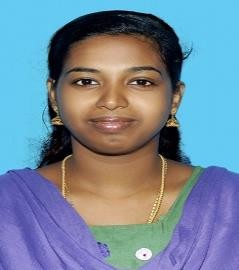 Email: chitirai-399172@2freemail.com DHA RN LicenseDPosition Desired: Registered NursePersonal ProfileA focused professional who is committed to safeguarding the medical needs, comfort, and emotional wellbeing of patients under her care. Possessing excellent observational skills, and is knowledgeable in a variety of specialist and complex fields such as; Emergency care nursing, Cardiac nursing & Midwifery. In all previous roles, I have acted as a positive role model for other staff. Right now I am keen to develop her knowledge across a range of nursing procedures/practices, & to achieve this I am looking for a suitable role with a forward thinking established organization.Professional Experience – Total of 9 Years ExperienceStaff Nurse, accredited Hospital in Dubai, U.A.ENMC Royal Hospital (9th January 2020 to till now) DIP, Dubai, U.A.ELabor and Delivery Unit (LDRP), worked as ICN Facilitator Staff Nurse, Dubai, U.A.EAl Hirey medical service (1st March 2017 to 26th October 2019)Home Care ServiceSenior Staff Nurse, Tamil Nadu, IndiaAlshifa Hospital (27th July 2015 to 8th March 2016)Intensive Cardiac Care UnitQuality control nurse(Monitoring Medication Error)Staff Nurse, Alkhobar, Kingdom of Saudi Arabia, JCI accredited HospitalAmmana General Hospital (21st Nov 2010 to 21st Jan 2013)Conducting Clinical PresentationSenior Staff Nurse, Tamil Nadu, IndiaFortis Malar Hospital (7th July 2008 to 12th October 2010)Infection control and Quality Control NurseAcademic QualificationB.Sc Nursing / Dr.M.G.R UniversityCompleted B.Sc Nursing from Sri Ramakrishna Institute of Paramedical Science, with aggregate of 72%.HSLC/Board of Public Examination, Tamil Nadu, IndiaCompleted from St. Francis Matriculation Higher Secondary School with an aggregate of 85%SSLC/Board of Matriculation Examination, Tamil Nadu, IndiaCompleted from St. Francis Matriculation Higher Secondary Schoolwith an aggregate of 82%Qualified Exams PassedCGFNSDHA RN LicenseCertificationBasic Life Support and Reading ECG (American Heart Association)Advance Cardiac Life Support (American Heart Association)Duties and ResponsibilitiesProper explanation of all procedures, respect patient privacy and maintain good patient and nurse relationshipChecking all emergency drugsMonitor temperature, pulse, respiration and BP recordingAssist doctors while examining the patientPreparation of instruments for labour.Assisting for conducting normal deliveryGive health educationTotal patient care and ward managementPre operative and post operative care of all surgical casesKeep record and maintain all inventories in each shiftAdministration of medicationIV cannula insertionExtraction of blood for investigationCardio taco graph with continuous monitoringMedication administrationPreparation of pre operative patientMonitoring post operative patientMonitoring post C section patientMonitoring postpartum hemorrhageBaby bathAssisting in isometric exerciseSuctioning (Tracheostomy, Oral, Nasal etc.)Tracheostomy carePEG tube carePEG tube FeedingContinuous Cardiac MonitoringCatheterizationMaintain patients recordTo follow sterile techniqueSending patients for X ray, USG and scanningOxygen administration, suctioning, stream inhalation, nebulization, tracheostomy care.Mobilization, back care and personal cleanliness of the patientsEquipments UsedAll type of thermometersBP apparatusECG machinesVital signs monitoring machinesSphygmomanometerInfusion pumpsGlucometerSuction ApparatusNebulizerAmbubagI V CannulaNasogastic TubeOxygen CylinderE T TubeAirwayPortable Suction MachineCardiac MonitorWarmerComputerized Tocography machineManual tomography machinesPressure point relieversImportance and maintenance of Medical recordGood in Computerized hospital information system management,Blood TransfuserMs. Chithirai 